            КАРАР                                                                         ПОСТАНОВЛЕНИЕ          21 октября  2020 йыл                №44              21  октября  2020 годО смене адреса. В связи с изменением фактического нахождения Администрации сельского поселения Казанчинский сельсовет муниципального района Аскинский  район Республики Башкортостан п о с т а н о в л я ю : 1. Изменить юридический адрес администрации сельского поселения Казанчинский сельсовет муниципального района Аскинский  район Республики Башкортостан с « 452887,  Республика Башкортостан, Аскинский район, село Старые Казанчи, улица Центральная, дом 21» на новый юридический адрес «452887,  Республика Башкортостан, Аскинский район, село Старые Казанчи, улица Школьная, дом 11Б». 2. Настоящее постановление направить для сведения в Межрайонную ИФНС России № 39 по Республике Башкортостан.Глава сельского поселения                                                          И.Ф. Денисламов Башҡортостан  РеспубликаһыАСКЫН РАЙОНЫМУНИЦИПАЛЬ РАЙОНЫНЫҢҠАҘАНСЫ АУЫЛ СОВЕТЫАУЫЛ БИЛӘМӘҺЕХАКИМИӘТЕ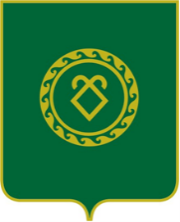 АДМИНИСТРАЦИЯСЕЛЬСКОГО ПОСЕЛЕНИЯКАЗАНЧИНСКИЙ СЕЛЬСОВЕТМУНИЦИПАЛЬНОГО РАЙОНААСКИНСКИЙ РАЙОНРеспублики Башкортостан